Саніна Ірина Олександрівна 4-В класДатаПредметТеоретичний матеріалЗавдання для виконанняЗворотній зв’язок13.03.Іноземна мова (англійська)  1група CB p.602група CB p.603група CB p.60Прочитати текст і виконати завданняWB p.55WB p.55WB p.55Знайти та обвести слова (впр.1)Вставити слова з вправи 1 (впр.2)Овчинникова Л.П. supervodoley0702@ukr.net13.03.Іноземна мова (англійська)  1група CB p.602група CB p.603група CB p.60Прочитати текст і виконати завданняWB p.55WB p.55WB p.55Знайти та обвести слова (впр.1)Вставити слова з вправи 1 (впр.2)Костриця М.С afinam120@gmail.com13.03.Іноземна мова (англійська)  1група CB p.602група CB p.603група CB p.60Прочитати текст і виконати завданняWB p.55WB p.55WB p.55Знайти та обвести слова (впр.1)Вставити слова з вправи 1 (впр.2)Сорокіна М.С.  mariliz21051982@gmail.comСфотографувати і надіслати опрацьований матеріал на пошту13.03.Математика Переглянути і опрацювати презентацію https://www.slideshare.net/school_hiiche/4-31431846С 139 номер 865, 866.Розв’язати задачу і прикладиПройти математичну гру і результати відправити у viber http://www.game-game.com.ua/uk/175964/13.03.Фізична культура1.Основні прийоми самоконтролю.1.Ходьба із зупинкою за сигналом.Теоретичні відомості та фото з виконанням завдання на пошту Овчаненко А.О. ovcharenko-24@ukr.net13.03.Літературне читанняПереглянути і опрацювати презентацію https://drive.google.com/file/d/1OyMw4wW9edHU7nZsXW8zt7UuAs4Htu_i/viewс   137-142, прочитати і дати відповіді на питання, заповнити газету про письменника Пройти тестування за посиланням і результати відправити у viber https://vseosvita.ua/test/test-z-literaturnoho-chytannia-do-temy-opushkin-kazka-pro-tsaria-saltana-5137.html13.03.Я у світіПереглянути і опрацювати презентацію https://naurok.com.ua/test/rozv-yazuvannya-zadach-na-ruh-47161.htmlС 115-118, , прочитати і дати відповіді на питанняПройти тестування за посиланням і результати відправити у viber https://naurok.com.ua/testovi-zavdannya-do-navchalnogo-predmeta-ya-u-sviti-3klas-avtor-pidruchnika-n-m-bibik-2250.html16.03Музичне мистецтвоПереглянути і опрацювати презентацію http://www.myshared.ru/slide/991886/Прослухати твір за посиланням https://www.youtube.com/watch?v=r1TD8snTqlcДати відповіді на питання:Який характер музики?Що можна уявити? Намалювати малюнок за прослуханим твором і відіслати у viber класному керівнику.16.03Математика Переглянути і опрацювати презентацію https://naurok.com.ua/prezentaciya-na-temu-dilennya-z-ostacheyu-83904.htmlс140 номер 874, 875.Розв’язати задачу і прикладиПройти тестування за посиланням і результати відправити у viber https://miyklas.com.ua/p/matematika/4-klas/dilennia-17292/dilennia-triznachnogo-chisla-na-dvoznachne-iz-zalishkom-17303/tv-a906727a-3a35-45d6-8a71-80443f8414f616.03Українська моваПереглянути і опрацювати презентацію https://svitppt.com.ua/ukrainska-mova/dieslova-maybutnogo-chasu-zminyuvannya-diesliv-maybutnogo-chasu-za-oso.htmlс 151 вправа 298.Склади і запиши уявний діалог, підкресли дієслова,  визнач їхній час.Виконати завдання на робочому аркуші і відправити у viber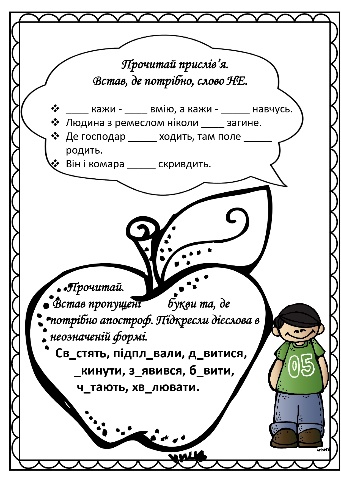 16.03Іноземна мова (англійська) 1група CB p.612група CB p.613 група CB p.61Прослухати і обвести правильну відповідь (впр.1)З’єднати речення з малюнками (впр.2)Опацювати теоритичний матеріал “Складні іменники” (впр.4)https://www.youtube.com/watch?v=2Jw8_htrUXw&t=4742sWB p.56-57WB p.56-57WB p.56-57З’єднати слова щоб скласти складні іменники (впр.1)Прочитатиі обвести5 складних іменників (впр.2)Прочитати записи і з’єднати їх з реченнями 2-ї вправи (впр.3)Прочитати записи і додатище 2 ідеї (впр.4)Описати своюшколу майбутнього (впр.5)Овчинникова Л.П. supervodoley0702@ukr.net16.03Іноземна мова (англійська) 1група CB p.612група CB p.613 група CB p.61Прослухати і обвести правильну відповідь (впр.1)З’єднати речення з малюнками (впр.2)Опацювати теоритичний матеріал “Складні іменники” (впр.4)https://www.youtube.com/watch?v=2Jw8_htrUXw&t=4742sWB p.56-57WB p.56-57WB p.56-57З’єднати слова щоб скласти складні іменники (впр.1)Прочитатиі обвести5 складних іменників (впр.2)Прочитати записи і з’єднати їх з реченнями 2-ї вправи (впр.3)Прочитати записи і додатище 2 ідеї (впр.4)Описати своюшколу майбутнього (впр.5)Костриця М.С afinam120@gmail.com16.03Іноземна мова (англійська) 1група CB p.612група CB p.613 група CB p.61Прослухати і обвести правильну відповідь (впр.1)З’єднати речення з малюнками (впр.2)Опацювати теоритичний матеріал “Складні іменники” (впр.4)https://www.youtube.com/watch?v=2Jw8_htrUXw&t=4742sWB p.56-57WB p.56-57WB p.56-57З’єднати слова щоб скласти складні іменники (впр.1)Прочитатиі обвести5 складних іменників (впр.2)Прочитати записи і з’єднати їх з реченнями 2-ї вправи (впр.3)Прочитати записи і додатище 2 ідеї (впр.4)Описати своюшколу майбутнього (впр.5)Сорокіна М.С.  mariliz21051982@gmail.comСфотографувати і надіслати опрацьований матеріал на пошту16.03ПриродознавствоПереглянути і опрацювати презентацію https://naurok.com.ua/prezentaciya-do-uroku-grunti-ukra-ni-37465.htmlс 128-130,  прочитати і дати відповіді на питанняПройти тестування за посиланням і результати відправити у viber https://naurok.com.ua/test/runti-ukra-ni-4424.htmlЗаповнити робочий лист і результати відправити у viber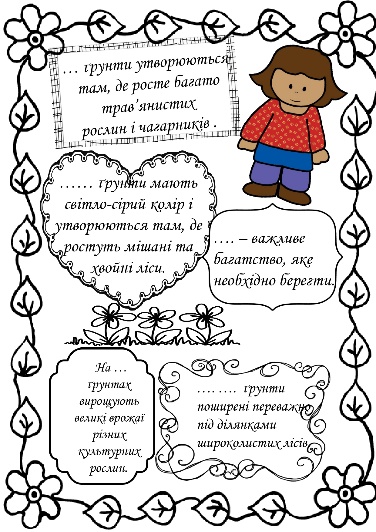 17.03Літературне читання Переглянути і опрацювати презентацію https://vseosvita.ua/library/prezentacia-gkandersen-gidke-kacena-129318.htmlс143-150 прочитати і дати відповіді на питання.заповнити газету про письменника і відправити фотографію у viber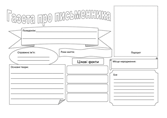 17.03МатематикаПереглянути і опрацювати презентацію https://subject.com.ua/lesson/mathematics/4klas/102.htmlс141номер 883, 884. Розв’язати задачу і прикладиПройти тестування за посиланням і результати відправити у viber https://naurok.com.ua/test/matematichniy-diktant-mnozhennya-i-dilennya-bagatocifrovih-chisel-49654.html17.03Фізична культура1.Дихання під час виконання фізичних вправ.1.Вправи для профілактики плоскостопості.Теоретичні відомості та фото з виконанням завдання на пошту Овчаненко А.О. ovcharenko-24@ukr.net17.03Іноземна мова (англійська) 1група CB p.622група CB p.623група CB p.62Прослухати і повторити слова (впр.1)Прослухати, прочитати і перекласти текст (впр.2)https://www.youtube.com/watch?v=2Jw8_htrUXw&t=4742sWB p.58Обвести правильне слово і з’єднати с малюнками (впр.1)Вписати слова з вправи 1 (впр.2)Овчинникова Л.П. supervodoley0702@ukr.net17.03Іноземна мова (англійська) 1група CB p.622група CB p.623група CB p.62Прослухати і повторити слова (впр.1)Прослухати, прочитати і перекласти текст (впр.2)https://www.youtube.com/watch?v=2Jw8_htrUXw&t=4742sWB p.58Обвести правильне слово і з’єднати с малюнками (впр.1)Вписати слова з вправи 1 (впр.2)Костриця М.С afinam120@gmail.com17.03Іноземна мова (англійська) 1група CB p.622група CB p.623група CB p.62Прослухати і повторити слова (впр.1)Прослухати, прочитати і перекласти текст (впр.2)https://www.youtube.com/watch?v=2Jw8_htrUXw&t=4742sWB p.58Обвести правильне слово і з’єднати с малюнками (впр.1)Вписати слова з вправи 1 (впр.2)Сорокіна М.С.  mariliz21051982@gmail.comСфотографувати і надіслати опрацьований матеріал на пошту17.03Українська моваПереглянути і опрацювати презентацію https://vseosvita.ua/library/trenazer-4-klas-pravopis-osobovih-zakincen-diesliv-teperisnij-i-majbutnij-cas-37114.htmlС152-153 вивчити правило, с 154 вправа 301.  Виписати дієслова І особи однини  за абеткоюПройти тестування за посиланням і результати відправити у viber https://naurok.com.ua/test/dieslovo-41274.htmlЗаповнити робочий лист і відправити у viber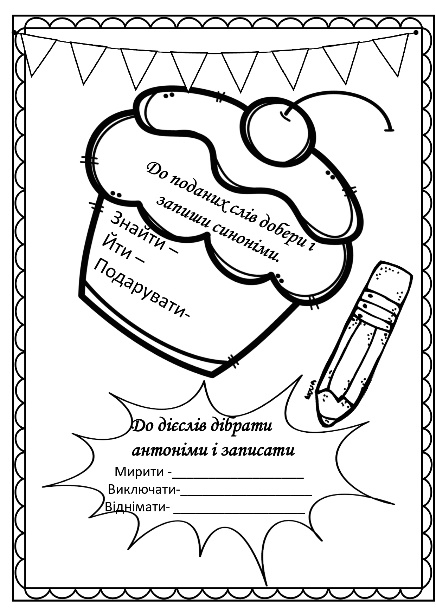 Образотворче мистецтвоПереглянути і опрацювати презентацію https://vseosvita.ua/library/prezentacia-vidi-obrazotvorcogo-mistectva-98687.htmlНамалювати малюнок за інструкцією в посиланніhttps://www.youtube.com/watch?v=dPapks4migcНадіслати фотографію виконаної роботи у Viber18.03Інформатика Переглянути і опрацювати презентацію http://terehovskiy.at.ua/load/dlja_urokiv_informatiki/4_klas_lomakovska/urok_19_stvorennja_i_nadsilannja_elektronnikh_listiv/72-1-0-401С 94-98,  прочитати та виконати практичні завдання на с.96Написати електронний лист на електронну пошту iriskasanina@gmail.com18.03Іноземна мова (англійська) 1група CB p.632група CB p.633група CB p.63Опрацювати теоретичний матеріал (впр.2)Написати How much/How many (впр.3)WB p.59WB p.59WB p.59Написати Злічуваний чи Незлічуваний іменник (впр.1)Написати How much/How many (впр.2)Написати Much/Many/Lots of (впр.3)Овчинникова Л.П. supervodoley0702@ukr.net18.03Іноземна мова (англійська) 1група CB p.632група CB p.633група CB p.63Опрацювати теоретичний матеріал (впр.2)Написати How much/How many (впр.3)WB p.59WB p.59WB p.59Написати Злічуваний чи Незлічуваний іменник (впр.1)Написати How much/How many (впр.2)Написати Much/Many/Lots of (впр.3)Костриця М.С afinam120@gmail.com18.03Іноземна мова (англійська) 1група CB p.632група CB p.633група CB p.63Опрацювати теоретичний матеріал (впр.2)Написати How much/How many (впр.3)WB p.59WB p.59WB p.59Написати Злічуваний чи Незлічуваний іменник (впр.1)Написати How much/How many (впр.2)Написати Much/Many/Lots of (впр.3)Сорокіна М.С.  mariliz21051982@gmail.comСфотографувати і надіслати опрацьований матеріал на пошту18.03Українська мова Переглянути і опрацювати презентацію https://svitppt.com.ua/ukrainska-mova/pravopis-osobovih-zakinchen-diesliv-teperishniy-i-maybutniy-chas.htmlс 156 вправа 305, Написати лист своєму другові, підкреслити дієслова. с154-155 вивчити правилоВиконати завдання на робочому аркуші, зробити фотографію та відправити у viber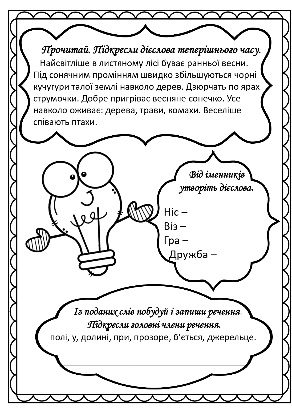 18.03Літературне читанняПереглянути відео і опрацювати  https://www.youtube.com/watch?v=GQhvekMcssEС 143-150,  , прочитати і переказати казкуПройти тестування за посиланням і результати відправити у viber https://naurok.com.ua/test/gans-kristian-andersen-gidke-kachenya-33620.html18.03Основи здоров’я Переглянути і опрацювати презентацію https://naurok.com.ua/urokpravila-povedinki-pid-chas-neperedbachenih-situaciy-poza-mezhami-domivki-shkoli-27235.htmlс104-108, прочитати і дати відповіді на запитання на с.108Скласти або намалювати пам’ятку поведінки під час непередбачуваних ситуацій і надіслати у viber.19.03ПриродознавствоПереглянути і опрацювати презентацію https://naurok.com.ua/prezentaciya-prirodni-zoni-ukra-ni-31153.htmlс 132-134, прочитати і дати відповіді на питанняЗаповнити робочий аркуш і пройти тестування за посиланням і результати відправити у viber https://naurok.com.ua/test/prirodni-zoni-ukra-ni-4247.html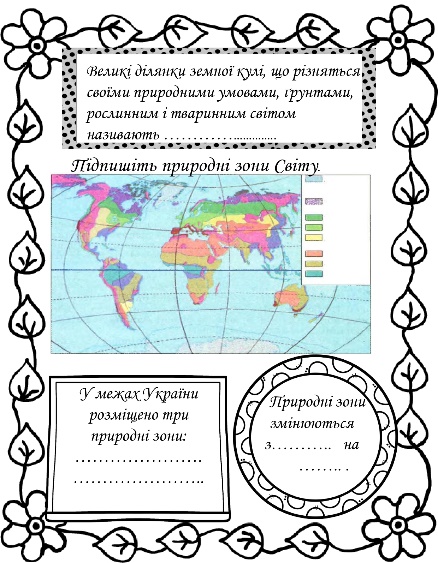 19.03Українська мова Переглянути відео і опрацювати https://www.youtube.com/watch?v=1dlceYsgFD4с158 вправа 309с 156-157 вивчити правило, записати складений текст, підкреслив ньому дієслова теперішнього часу.Виконати завдання на робочому аркуші, зробити фотографію та відправити у viber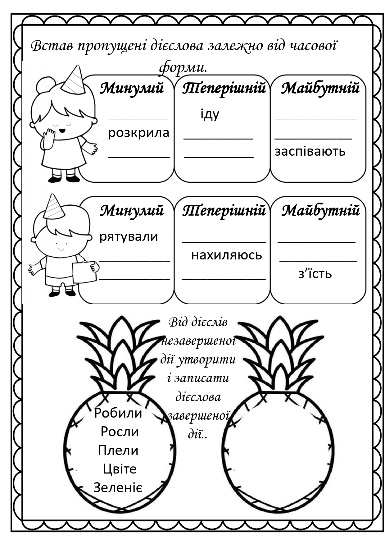 19.03Фізична культура1.Повторити правила добору спортивного інвентарю.1.Згинання розгинання рук в упорі лежачи від підлоги 10-15 разів.Теоретичні відомості та фото з виконанням завдання на пошту Овчаненко А.О. ovcharenko-24@ukr.net19.03Математика Переглянути і опрацювати презентацію https://naurok.com.ua/urok-ta-prezentaciya-zadachi-na-proporciyne-dilennya-ta-h-porivnyannya-dilennya-z-ostacheyu-na-krugli-chisla-virazi-na-poryadok-vikonannya-diy-92050.htmlс 142 номер 891,892.Розв’язати задачу і прикладиВиконати завдання на робочому аркуші і відправити у viber 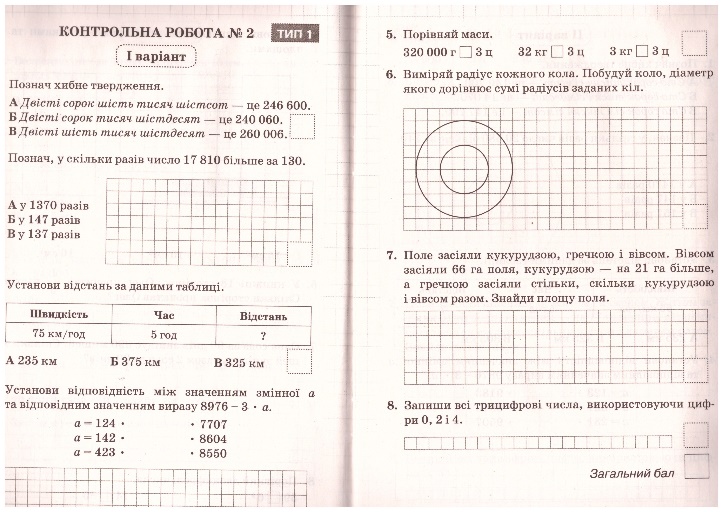 19.03Трудове навчанняПереглянути і опрацювати презентацію https://vseosvita.ua/library/prezentacia-do-uroku-trudovogo-navcanna-v-4-klasi-vigotovlenna-igrasok-iz-stucnih-materialiv-187314.htmlВиготовити іграшку із штучного матеріалу за відеоінструкцією https://www.youtube.com/watch?v=rlonb0rPBS8Надіслати фотографію виконаної роботи у Viber20.03Іноземна мова (англійська)1група CB p.64-652група CB p.64-653 група CB p.64-65Опрацювати теоретичний матеріал (впр.1)Прослухати та вивчити пісню (впр.4)https://www.youtube.com/watch?v=2Jw8_htrUXw&t=4742sWB p.60WB p.60WB p.60Написати Some/Any (впр.1)Прочитати слова і обвести правильний кінець звуку (впр.1- Phonics and Spelling)Написати речення з кожним словом (впр.2)Овчинникова Л.П. supervodoley0702@ukr.net20.03Іноземна мова (англійська)1група CB p.64-652група CB p.64-653 група CB p.64-65Опрацювати теоретичний матеріал (впр.1)Прослухати та вивчити пісню (впр.4)https://www.youtube.com/watch?v=2Jw8_htrUXw&t=4742sWB p.60WB p.60WB p.60Написати Some/Any (впр.1)Прочитати слова і обвести правильний кінець звуку (впр.1- Phonics and Spelling)Написати речення з кожним словом (впр.2)Костриця М.С afinam120@gmail.com20.03Іноземна мова (англійська)1група CB p.64-652група CB p.64-653 група CB p.64-65Опрацювати теоретичний матеріал (впр.1)Прослухати та вивчити пісню (впр.4)https://www.youtube.com/watch?v=2Jw8_htrUXw&t=4742sWB p.60WB p.60WB p.60Написати Some/Any (впр.1)Прочитати слова і обвести правильний кінець звуку (впр.1- Phonics and Spelling)Написати речення з кожним словом (впр.2)Сорокіна М.С.  mariliz21051982@gmail.comСфотографувати і надіслати опрацьований матеріал на пошту20.03Математика Переглянути і опрацювати презентацію https://miyklas.com.ua/p/matematika/4-klas/dilennia-17292/dilennia-triznachnogo-chisla-na-dvoznachne-iz-zalishkom-17303/tv-a906727a-3a35-45d6-8a71-80443f8414f6с144 номер 900, 901.Розв’язати задачу і прикладиПройти тестування за посиланням і результати відправити у viber https://naurok.com.ua/test/rozv-yazuvannya-zadach-na-ruh-47161.html20.03Фізична культура1.Повторити історія розвитку олімпійських ігор.1.Ходьба по підвищеній опорі приставним кроком правим і лівим боком.Теоретичні відомості та фото з виконанням завдання на пошту Овчаренко А.О. ovcharenko-24@ukr.net20.03Літературне читанняПереглянути і опрацювати презентацію https://ukrlit.net/lesson/4klas/44.htmlС 151-154, , прочитати і дати відповіді на питанняПройти тестування за посиланням і результати відправити у viber https://naurok.com.ua/test-do-kazki-dzhanni-rodari-doroga-scho-nikudi-ne-vela-za-pidruchnikom-o-ya-savchenko-4-klas-155799.html20.03Я у світі Переглянути і опрацювати презентацію https://vseosvita.ua/library/urok-27-za-skoene-vidpovidaut-pered-zakonom-50028.htmlс118-121, прочитати і дати відповіді на питання с.121Пройти тестування за посиланням і результати відправити у viber https://naurok.com.ua/testovi-zavdannya-do-navchalnogo-predmeta-ya-u-sviti-3klas-avtor-pidruchnika-n-m-bibik-2250.html